Рекомендаціїдля органів місцевого самоврядування щодо реагування та запобігання коронавірусній інфекції COVID-193 березня 2020 року було підтверджено перший випадок захворювання на COVID-19, спричинений новим коронавірусом. Станом на 10:00 20 березня в Україні 26 лабораторно підтверджених випадків COVID-19, з них 3 летальні. Коронавірусна хвороба зафіксована:Чернівецька область - 15 випадків (1 летальний)Житомирська область - 2 випадки (1 летальний)Київська область - 2 випадкиДонецька область - 1 випадокДніпропетровська область - 2 випадкиІвано-Франківська область - 1 випадок (летальний)м. Київ - 3 випадкиВ Україні зберігається тенденція щодо експоненціального зростання кількості випадків аналогічно іншим європейським країнам.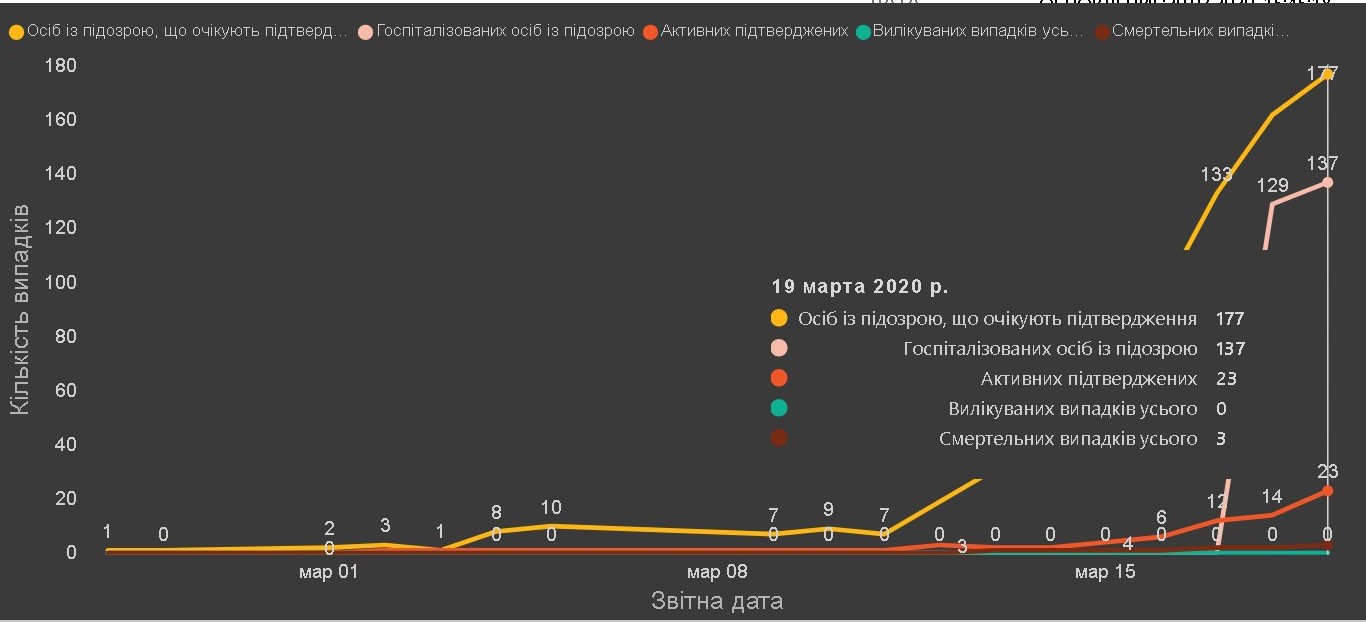 Станом на ранок 20 березня 2020 року у світі зареєстровано 244 523 випадки захворювання COVID-19, з них 10 030 закінчились смертю, водночас 86 031 особа одужала; за межами Китаю зафіксовано 163 324 випадки.Генеральний директор ВООЗ в своєму брифінгу 11 березня для засобів масової інформації заявив, що за оцінкою ВООЗ спалах COVID-19 у світі охарактеризовано як пандемію.16 березня ВООЗ, Міжнародна федерація Червоного Хреста (IFRC) і ЮНІСЕФ спільно випустили Керівництво щодо плану дій з повідомленням про ризик і залучення  громадськості (RCCE) для COVID-19 Risk Communication and Community Engagement (RCCE) Action Plan Guidance COVID-19 Preparedness and Response (file:///C:/Users/floky/Downloads/covid19-rcce-guidance-final-brand.pdf).Уряд постановою від 11 березня 2020 р. №211 затвердив заходи, які необхідно вжити через загрозу епідемії коронавірусної інфекції в Україні. 17 березня, Верховна Рада України ухвалила закон «Про внесення змін до деяких законодавчих актів України, спрямованих на запобігання виникнення і поширення коронавірусної хвороби (COVID-19)».Передбачається, що медпрацівникам, які задіяні на роботах з ліквідації з коронавірусу в Україні, доплачуватимуть до 200% зарплати. Також будуть здійснені доплати окремим категоріям працівників, які забезпечують основні сфери життєдіяльності. Законом встановлюється відповідальність за порушення санітарних норм під час поширення коронавірусної інфекції. Зокрема, для осіб, які можуть бути інфіковані COVID-19, за самовільне залишення місця обсервації (карантину) передбачена адміністративна відповідальність. А за порушення санітарних правил і норм щодо запобігання інфекційним захворюванням буде підвищено кримінальну відповідальності. Спрощується процедура державних закупівель товарів для боротьби із коронавірусом. Зокрема буде звільнено від сплати ввізного мита та ПДВ лікарські засоби, медичні вироби та медичне обладнання, призначені для запобігання виникнення і поширення COVID-19. Ціни на товари медичного призначення та соціально значущі товари контролюватиме Кабінет Міністрів України.Запроваджується комплекс правових норм, спрямованих на захист прав фізичних та юридичних осіб під час карантину та обмежувальних заходів пов’язаних із поширенням коронавірусної хвороби (COVID-19), а саме:можливість роботи вдома для працівників, державних службовців та службовців органів місцевого самоврядування та надання за їх згодою відпустки;надання права власникам змінювати режими роботи органів, закладів, підприємств, установ, організацій, зокрема, щодо прийому та обслуговування фізичних та юридичних осіб з обов’язковим інформуванням населення про це через веб-сайти та інші комунікаційні засоби;заборона на скасування дії довідки про взяття на облік внутрішньо переміщеної особи (на період карантину та на 30 днів після його відміни);заборона на притягнення до адміністративної відповідальності іноземців та осіб без громадянства, які не змогли виїхати за межі України або не змогли звернутися до територіальних органів/підрозділів Державної міграційної служби України із заявою про продовження строку перебування на території України, у зв’язку із введенням карантинних заходів;віднесення юридичного факту введення карантину до форс-мажорних обставин;продовження строків отримання та надання адміністративних та інших послуг; низка заходів, спрямована на захист прав та інтересів внутрішньо переміщених осіб, недопущення припинення надання житлових субсидій, реєстрації безробітних тощо;заборона на проведення органами державного нагляду планових заходів із здійснення державного контролю у сфері господарської діяльності.Кабінет Міністрів України ухвалив розпорядження від 03.02.2020 №93-р “Про заходи щодо запобігання занесенню і поширенню на території України гострої респіраторної хвороби, спричиненої короновірусом 2019-nCoV“.Зазначене розпорядження КМУ:встановлює режим підвищеної готовності для всіх систем цивільного захисту. Це дозволить мобілізувати сили та оцінити існуючі засоби реагування, вчасно поповнити резерв для забезпечення готовності на випадок виникнення епідемії;встановлює тимчасові обмеження та особливі умови для в’їзду в Україні осіб, які перебували у провінції Хубей Китайської Народної Республіки, шляхом їх ізоляції протягом 14 днів у визначенні Міністерством охорони здоров’я заклади;затверджує Національний план протиепідемічних заходів щодо запобігання занесенню і поширенню на території України гострої респіраторної хвороби, спричиненої коронавірусом 2019-nCoV, на 2020 рік.Уряд постановою від 11 березня 2020 р. № 211 «Про запобігання поширенню на території України коронавірусу COVID-19» з 12 березня до 3 квітня 2020 р. на усій території України карантин, заборонив:відвідування закладів освіти її здобувачами;проведення всіх масових заходів, у яких бере участь понад 200 осіб, крім заходів, необхідних для забезпечення роботи органів державної влади та органів місцевого самоврядування. Спортивні заходи дозволяється проводити без участі глядачів (уболівальників).З 18 березня 12:00 перестали здійснюватися всі залізничні, авіаційні, автобусні міжміські та міжобласні перевезення. ВООЗ опублікувала оновлене керівництво «Клінічне ведення тяжкої гострої респіраторної інфекції (SARI) при підозрі на захворювання COVID-19». Цей документ надає клініцистам оновлене тимчасове керівництво своєчасного, ефективного ведення пацієнтів з підозрою і підтвердженням COVID-19 Clinical management of severe acute respiratory infection when novel coronavirus (nCoV) infection is suspected (file:///C:/Users/floky/Downloads/WHO-2019-nCoV-clinical-2020.4-eng.pdf).13 березня Генеральний директор ВООЗ на брифінгу для ЗМІ по COVID-19 оголосив, що в даний час Європа стала епіцентром пандемії, де реєструється більше випадків і смертей, ніж в решті світу, за винятком Китаю. Щоденно реєструється більше випадків, ніж в Китаї в розпал епідемії.Досвід Китаю, Республіки Корея, Сінгапуру та інших країн ясно показує, що активне тестування і відстеження контактів в поєднанні із заходами соціального дистанціювання і мобілізацією громади можуть запобігти зараженню і врятувати життя людей.З самого початку спалаху COVID-19 заходи профілактики та боротьби з інфекційними захворюваннями грають важливу роль: 1. Оцінка і контроль ризику впливу на працівників охорони здоров'я в контексті вірусу COVID-19 Health workers exposure risk assessment and management in the context of COVID-19 virus (https://apps.who.int/iris/bitstream/handle/10665/331340/WHO-2019-nCov-HCW_risk_assessment-2020.1-eng.pdf). Цей інструмент повинен використовуватися медичними установами, які обслуговували або пацієнтів з COVID-19; він повинен бути заповнений для всіх працівників охорони здоров'я (HCW), які контактували із підтвердженим випадком у пацієнта з COVID-19 в медичній установі. Він допомагає визначити ризик зараження вірусом COVID-19 медпрацівників, які були схильні до дії пацієнта з COVID-19, і надає рекомендації щодо належного лікування цих медпрацівників.2. Міркування, що стосуються карантину окремих осіб в контексті стримування від COVID-19. Considerations for quarantine of individuals in the context of containment for coronavirus disease (COVID-19) (file:///C:/Users/floky/Downloads/WHO-2019-nCov-IHR_Quarantine-2020.1-eng.pdf)/ 	Мета цього документа - запропонувати державам-членам керівництво по карантинним заходам для окремих осіб в контексті COVID-19. Він призначений для тих, хто відповідає за встановлення місцевої або національної політики в галузі карантину окремих осіб і дотримання заходів профілактики і контролю інфекцій у цих умовах.ВООЗ закликає країни прийняти чотиристоронню стратегію,  так заявив Генеральний директор ВООЗ на прес брифінгу 12 березня:Перше - готуватися та бути готовимиУ країн є можливість зберегти підготувавши своїх людей і свої медичні установи.Друге, виявляти, запобігати і лікуватиКраїна не може боротися з вірусом, якщо не знає, де він знаходиться. Це означає необхідність надійного спостереження, щоб знайти, ізолювати, перевірити і опрацювати кожен випадок, щоб розірвати ланцюг передачі.Третє, зменшити і придушитиЩоб врятувати життя, необхідно зменшити передачу. Це означає знайти і ізолювати якомога більше випадків і ізолювати їх найближчі контакти. Навіть якщо ви не можете зупинити передачу, ви можете уповільнити її і захистити медичні установи, будинки для людей похилого віку та інші життєво важливі об’єкти - але тільки якщо ви перевіряєте всі підозрілі випадки.Четверте, інновації та покращенняЦе новий вірус і нова ситуація, усі навчаються і мають шукати нові способи запобігання інфекцій, порятунку життів і мінімізації впливу. У всіх країн є уроки, якими можна поділитися. У зв’язку із поширенням COVID-19 в світі, громадянам України рекомендується тимчасово утриматися від поїздок до країн або окремих територій держав, найбільш уражених вірусом. Зокрема до Іспанії, північних регіонів Італії, Франції, В‘єтнаму, Республіки Корея, Японії, Ірану. Відповідні рекомендації щодо кожної з таких країн за посиланням https://bit.ly/2wFYj4O.ВООЗ опублікувала зведений пакет існуючих керівництв щодо забезпечення готовності і реагування для країн, щоб вони могли уповільнити і зупинити передачу COVID-19 і врятувати життя. ВООЗ закликає всі країни підготуватися до можливого поширення COVID-19 шляхом підготовки систем екстреного реагування; підвищення здатності виявлення пацієнтів і їх лікування; забезпечення лікарень приміщеннями, витратними матеріалами і необхідним персоналом; розробка екстерної медичної допомоги.ВООЗ визначила чотири сценарії розвитку подій у країнах для COVID-19:Країни без випадків (0 випадків);Країни з 1 або більше випадками, імпортованими або виявленими на місці (Спорадичні випадки);Країни, в яких спостерігаються кластери випадків у часі, території іі / або загальному впливі (Кластери випадків);Країни, в яких спостерігаються великі спалахи з місцево передачею (передача у громаді).Це посилання на документ, в якому описуються дії щодо забезпечення готовності та реагування для COVID-19 для кожного сценарію Critical preparedness, readiness and response actions for COVID-19 (file:///C:/Users/floky/Downloads/critical-preparedness-readiness-and-response-actions-covid-10-2020-03-16-final.pdf).Оцінка ризиків за даними ECDC:ризик, пов'язаний з інфікуванням COVID-19 для людей в Європі, в даний час оцінюється від середнього до високого;ризик зараження цією хворобою для людей з країн Європи, які подорожують/проживають в районах, де немає випадків захворювання, або декілька імпортованих випадків, або з обмеженим місцевим поширенням, в даний час оцінюється від низького до середнього;ризик для людей з країн Європи, які подорожують/проживають в районах з більш поширеною місцевою передачею, в даний час вважається високим;ризик виникнення кластерів, пов'язаних з COVID-19, в інших країнах Європи в даний час вважається помірним або високим;ризик широко поширення і стійкою передачі COVID-19 в Європі в найближчі тижні від середнього до високого, і все більше країн повідомляють про більшу кількість випадків і кластерів;ризик для потенціалу системи охорони здоров'я в Європі в найближчі тижні вважається від середнього до високого.Оскільки спалах COVID-19 продовжує розвиватися, ВООЗ проводить його порівняння з грипом. Обидва викликають респіраторні захворювання, але між цими двома вірусами і тим, як вони поширюються, є важливі відмінності. Це має важливе значення для прийняття заходів охорони здоров'я громадськості для реагування на кожен вірус.Чим схожі COVID-19 і віруси грипу?По-перше, COVID-19 і віруси грипу мають подібну клінічну картину захворювання. Тобто вони обидва викликають респіраторне захворювання, яке представляє собою широкий спектр захворювань від безсимптомного або легкого до важкого захворювання і смерті.По-друге, обидва віруси передаються при контакті, краплях і фомітах. В результаті ті ж заходи громадської охорони здоров'я, як гігієна рук і дотримання дихального етикету (кашель в лікоть або в одноразову серветку), є важливими діями, які все можуть попередити інфекцію.Чим відрізняються COVID-19 і віруси грипу?Швидкість передачі є важливою відмінністю між двома вірусами. Грип має більш короткий середній інкубаційний період (час від зараження до появи симптомів) і більш короткий послідовний інтервал (час між послідовними випадками), ніж у вірусу COVID-19. Послідовний інтервал для вірусу COVID-19 оцінюється в 5-6 днів, в той час як для вірусу грипу послідовний інтервал становить 3 дні. Це означає, що грип може поширюватися швидше, ніж COVID19.Крім того, передача в перші 3-5 днів хвороби або потенційно предсимптомна передача - передача вірусу до появи симптомів - є основною причиною передачі грипу. Хоча ми маємо дані про поширення вірусу SARS-CoV-2 за 24-48 годин до появи симптомів, в даний час це не є основною причиною передачі.Передбачається, що репродуктивне число Ro - число осіб, яких може інфікувати одна захворіла людина - для вірусу SARS-CoV-2 становить від 2 до 2,5, що вище, ніж для грипу. Проте, оцінки як SARS-CoV-2, так і вірусів грипу дуже контекстні і специфічні для часу, що ускладнює прямі порівняння.Діти є важливими факторами передачі вірусу грипу в суспільстві. Для вірусу SARS-CoV-2 початкові дані показують, що діти страждають менше, ніж дорослі, і що частота випадків у віковій групі 0-19 років низька.Додаткові попередні дані, отримані в домашніх господарствах в Китаї, показують, що діти заражаються від дорослих, а не навпаки.У той час як спектр симптомів для цих двох вірусів однаковий, частина з важким захворюванням, схоже, відрізняється.Для COVID-19 дані на сьогоднішній день припускають, що 80% інфекцій є легкими або безсимптомними, 15% є тяжкими інфекціями, які вимагають кисневої терапії, і 5% є критичними випадками, які вимагають штучної вентиляції легень. Ці важкі і критичні випадки інфекції більш серйозніші, ніж спостерігається для при грипі.Найбільш схильні до ризику важкої грипозної інфекції діти, вагітні жінки, люди похилого віку, люди з хронічними захворюваннями і люди з імунодефіцитом. Для COVID-19 поточні дослідження показують, що старший вік і наявні супутні захворювання підвищують ризик розвитку важкої інфекції.Смертність від SARS-CoV-2 вище, ніж від грипу, особливо від сезонного грипу. Хоча для повної розуміння справжньої смертності від COVID-19 буде потрібно якийсь час, наявні у нас дані показують, що коефіцієнт летальності (число зареєстрованих смертей, поділене на зареєстровані випадки) становить 3-4%, частота смертей від інфекції (число зареєстрованих смертей, поділене на кількість інфекцій) буде нижче. Для сезонного грипу летальність зазвичай значно нижча 0,1%. Однак летальність в значній мірі визначається від доступності та рівня надання медичної допомоги.Які методи лікування доступні для COVID-19 і вірусів грипу?Незважаючи на те, що в даний час в Китаї проводяться клінічні випробування ряду лікарських засобів і розробляється більше 20 вакцин для COVID-19, в даний час немає ліцензованих вакцин або терапевтичних засобів для COVID-19. Навпаки, противірусні препарати та вакцини доступні для грипу. 	Хоча вакцина проти грипу не ефективна проти вірусу COVID-19, рекомендовано проходити вакцинацію щороку, щоб запобігти зараженню грипом.По всій Україні у визначених медичних закладах продовжуються навчання (симуляційні вправи) на випадок фіксації коронавірусу.Органи місцевого самоврядування повинні визначити медичні заклади, в яких будуть готові приймати та лікувати пацієнтів із COVID-19 (інфекційні бокси, ліжка в інфекційних стаціонарах, лікарі-інфекціоністи та інші медичні працівники, які працюватимуть в інфекційних лікарнях та інфекційних боксах).Як діяти у випадку фіксації коронавірусу повинні бути навчені медики, рятувальники, представники поліції та органи місцевої влади. Медична система повинна бути готова на випадок фіксації коронавірусу. В Україні є близько 12 тисяч ліжок в інфекційних стаціонарах, 2 тисяч лікарів-інфекціоністів та 5 тисяч інших медичних працівників, які працюють в інфекційних лікарнях та інфекційних боксах.У разі підозри на COVID-19 мають прояви гострого респіраторного захворювання матеріали відібрані від захворілих осіб, проводяться у вірусологічних лабораторіях обласних лабораторних центрів методом ПЛР. Далі зразки для подальшого дослідження потрібно надсилати до вірусологічної-референс лабораторії.CDC оприлюднило тимчасові рекомендації для підприємств та роботодавців щодо реагування на COVID-19:Працівники із симптомами гострих респіраторних захворювань мають повідомити свого керівника та залишатися вдома.Якщо на роботу вийшла людина з гострим респіраторним захворюванням, її слід відокремити від інших працівників та негайно направити додому. Варто регулярно проводити прибирання на робочому місці: очищати поверхні, стільниці та дверні ручки відповідними засобами для чищення. Працівники мають обробляти руки дезінфекційними спиртовмісними засобами або мити руки з милом не менше 20 секунд.При плануванні відряджень варто дотримуватися рекомендацій https://bit.ly/2HCKKW0Детальніше за посиланням: https://bit.ly/39PsC7EНаказ МОЗ України від13.03.2020 №663 «Про оптимізацію заходів щодо недопущення занесення і поширення на території України випадків COVID-19.» Необхідно використовувати алгоритми дій для:лікарів клініцистів при зверненні особи, яка відповідає визначенню випадку 2019-nCoV, зокрема особливостей ведення пацієнта та дотримання вимог інфекційного контролю;лікарів-епідеміологів при виявленні особи, яка відповідає визначенню випадку 2019-nCoV, зокрема порядку інформування та епідеміологічного розслідування;лабораторного обстеження осіб у вірусологічних лабораторіях, які відповідають визначенню випадку 2019-nCoV для лікарів вірусологів, зокрема порядку проведення цих досліджень та направлення відібраних зразків;для населення, у разі підозри у них захворювання викликаного 2019-nCoV, з метою розміщення у громадських місцях.Для профілактики захворювання слід дотримуватись стандартних рекомендацій:часто мийте руки або обробляйте дезінфікуючими засобами;під час кашлю та чхання прикривайте рот і ніс паперовою хустинкою. уникайте тісного контакту з усіма, хто має гарячку та кашель;якщо маєте підвищену температуру тіла, кашель й утруднене дихання, якнайшвидше зверніться до лікаря та повідомте йому попередньою історією подорожей;не споживайте сирих чи недостатньо термічно оброблених продуктів тваринного походження; Джерела з актуальною інформацією щодо випадків захворовання спричинених новим коронавірусом: